Приложение учителюДополнительный материалhttp://pandia.ru/text/80/280/20971.php Кодекс акции «Георгиевская ленточка»Задание 2.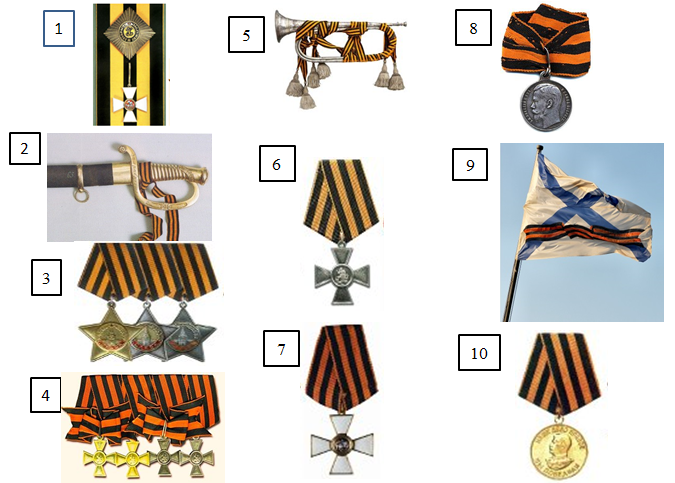 №Название наградыНазвание наградыНазвание награды1Орден Святого Великомученика и Победоносца ГеоргияОрден Святого Великомученика и Победоносца ГеоргияОрден Святого Великомученика и Победоносца Георгия2Золотое оружие «За храбрость»Золотое оружие «За храбрость»Золотое оружие «За храбрость»3Орден Славы I, II и III степениОрден Славы I, II и III степениОрден Славы I, II и III степени4Знак отличия Военного ордена с 1913 г. Георгиевский крест Знак отличия Военного ордена с 1913 г. Георгиевский крест Знак отличия Военного ордена с 1913 г. Георгиевский крест 5Серебряная Георгиевская трубаСеребряная Георгиевская трубаСеребряная Георгиевская труба6Георгиевский крест – знак отличия Георгиевский крест – знак отличия Георгиевский крест – знак отличия 7Орден Святого ГеоргияОрден Святого ГеоргияОрден Святого Георгия8Георгиевская медаль «За храбрость»Георгиевская медаль «За храбрость»Георгиевская медаль «За храбрость»9Георгиевский флагГеоргиевский флагГеоргиевский флаг10Медаль «За победу над Германией в Великой Отечественной войне 1941−1945 гг.»Медаль «За победу над Германией в Великой Отечественной войне 1941−1945 гг.»Медаль «За победу над Германией в Великой Отечественной войне 1941−1945 гг.»Российская ИмперияРоссийская ИмперияСоветский СоюзРоссийская Федерация1136221074495588